СП 44.13330.2011  СВОД ПРАВИЛ АДМИНИСТРАТИВНЫЕ И БЫТОВЫЕ ЗДАНИЯ Office and social buldings  Актуализированная редакция  СНиП 2.09.04-87   _______________________________________________________________ Текст Сравнения СП 44.13330.2011 и СНиП 2.09.04-87* см. по ссылке. - Примечание изготовителя базы данных. ___________________________________________________________ОКС 91.090  Дата введения 2011-05-20 Предисловие Цели и принципы стандартизации в Российской Федерации установлены Федеральным законом от 27 декабря 2002 г. N 184-ФЗ "О техническом регулировании", а правила разработки - постановлением Правительства Российской Федерации от 19 ноября 2008 г. N 858 "О порядке разработки и утверждения сводов правил".Сведения о своде правил1 ИСПОЛНИТЕЛИ - Центральный научно-исследовательский и проектно-экспериментальный институт промышленных зданий и сооружений (ОАО "ЦНИИПромзданий)2 ВНЕСЕН Техническим комитетом по стандартизации ТК 465 "Строительство"3 ПОДГОТОВЛЕН К УТВЕРЖДЕНИЮ ФГУ "ФЦС"4 УТВЕРЖДЕН приказом Министерства регионального развития Российской Федерации (Минрегион России) от 27 декабря 2010 г. N 782 и введен в действие с 20 мая 2011 г.5 ЗАРЕГИСТРИРОВАН Федеральным агентством по техническому регулированию и метрологии (Росстандарт). Пересмотр СП 44.13330.2010Информация об изменениях к настоящему своду правил публикуется в ежегодно издаваемом информационном указателе "Национальные стандарты", а текст изменений и поправок - в ежемесячно издаваемых информационных указателях "Национальные стандарты". В случае пересмотра (замены) или отмены настоящего свода правил соответствующее уведомление будет опубликовано в ежемесячно издаваемом информационном указателе "Национальные стандарты". Соответствующая информация, уведомление и тексты размещаются также в информационной системе общего пользования - на официальном сайте разработчика (Минрегион России) в сети ИнтернетВНЕСЕНА поправка, опубликованная в Информационном Бюллетене о нормативной, методической и типовой проектной документации N 10, 2011 г.Поправка внесена изготовителем базы данных  Введение Настоящий документ разработан с учетом обязательных требований технических регламентов, отраженных в федеральных законах от 27 декабря 2002 г. N 184-ФЗ "О техническом регулировании", от 22 июня 2008 г. N 123-ФЗ "Технический регламент о требованиях пожарной безопасности", от 23 ноября 2009 г. N 261-ФЗ "Об энергосбережении и повышении энергетической эффективности и о внесении изменений в отдельные законодательные акты Российской Федерации", от 30 декабря 2009 г. N 384-ФЗ "Технический регламент о безопасности зданий и сооружений ".В настоящем документе учтены требования постановления Правительства РФ от 16 февраля 2008 г. N 87 "О составе разделов проектной документации и требованиях к их содержанию".Настоящий документ подготовлен авторским коллективом ОАО "ЦНИИПромзданий" в составе: профессор, д-р техн. наук В.В.Гранев, профессор, канд. техн. наук С.М.Гликин, канд. архитектуры Л.А.Скроб, инж. В.П.Медведева; ОАО "СантехНИИпроект" - Т.И.Садовская.      1 Область применения   1.1 Настоящий свод правил распространяется на проектирование административных и бытовых зданий (далее - здания) высотой до 55 м. Нормы настоящего свода правил касаются новых, расширяемых, реконструируемых и технически перевооружаемых производственных предприятий промышленности различных форм собственности.1.2 Настоящий свод правил не распространяется на проектирование инвентарных (мобильных) зданий, за исключением отдельных требований, указанных в настоящем документе, а также общественных зданий и сооружений.      2 Нормативные ссылки В настоящем своде правил использованы ссылки на нормативные документы, перечень которых приведен в приложении А.Примечание - При пользовании настоящим сводом правил целесообразно проверить действие ссылочных стандартов и классификаторов в информационной системе общего пользования - на официальном сайте национального органа Российской Федерации по стандартизации в сети Интернет или по ежегодно издаваемому информационному указателю "Национальные стандарты", который опубликован по состоянию на 1 января текущего года, и по соответствующим ежемесячно издаваемым информационным указателям, опубликованным в текущем году. Если ссылочный документ заменен (изменен), то при пользовании настоящим сводом правил следует руководствоваться замененным (измененным) документом. Если ссылочный материал отменен без замены, то положение, в котором дана ссылка на него, применяется в части, не затрагивающей эту ссылку.      3 Общие положения   3.1 При проектировании зданий, перестраиваемых в связи с расширением, реконструкцией или техническим перевооружением предприятий, допускаются отступления от требований настоящих норм в части, касающейся выбора типа зданий, геометрических параметров зданий - их этажности, высоты этажей, модульных размеров сетки колонн или несущих стен.3.2 Допускаются отступления от установленных настоящими нормами величин площадей помещений: до 10% - для помещений с нормируемой площадью 12 м и более, до 15% - для помещений с нормируемой площадью менее 12 м.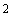 3.3 Общую площадь здания следует определять как сумму площадей всех его этажей, измеряемых в пределах внутренних поверхностей наружных стен, включая наружные тамбуры, лестничные клетки и переходы в другие здания, а также с учетом требований СНиП 31-06.3.4 В зданиях должны предусматриваться помещения и устройства для следующих видов инженерного оборудования:а) отопления, вентиляции и кондиционирования, проектируемых в соответствии с требованиями СП 60.13330*; б) внутреннего водопровода и канализации, проектируемых в соответствии с требованиями СП 30.13330 и настоящих норм;в) установок электроснабжения, электрического освещения, автоматической пожарной сигнализации и систем оповещения о пожаре, слаботочной сети телефона, радио, других видов связи, а также часофикации и др. Электроснабжение, силовое электрооборудование и электрическое освещение зданий следует проектировать в соответствии с требованиями СП 52.13330, СП 6.13130, СП 31-110 [1], правил [2] и инструкции [3];г) электрических пассажирских лифтов, предусматриваемых согласно настоящим нормам, ГОСТ Р 53770 и ГОСТ Р 53767;д) вертикальных мусоропроводов с мусоросборными камерами, предусматриваемых согласно 4.12 настоящих норм и в соответствии с требованиями СНиП 31-06.      4 Объемно-планировочные и конструктивные решения   4.1 Объемно-планировочные и конструктивные решения административных и бытовых зданий должны обеспечивать соблюдение требований ФЗ "Технический регламент о безопасности зданий и сооружений".Архитектурные решения следует принимать с учетом градостроительных, климатических условий района строительства и характера окружающей застройки. Цветовую отделку интерьеров следует предусматривать в соответствии с ГОСТ 14202 и ГОСТ 12.4.026.На предприятиях (в цехах и на участках), где предусматривается возможность использования труда инвалидов и пенсионеров по старости, должны соблюдаться требования, предъявляемые к санитарно-бытовым и специальным помещениям, организации режимов труда и отдыха, медицинскому обслуживанию, предусмотренные Едиными санитарными правилами для предприятий (производственных объединений), цехов и участков, а также дополнительные требования, оговоренные в соответствующих пунктах настоящих норм, в зависимости от вида инвалидности по СП 59.13330*. ______________ * Действует СП 59.13330.2012. - Примечание изготовителя базы данных. 4.2 Административные и бытовые помещения строительно-монтажных организаций следует, как правило, размещать в мобильных зданиях. Допускается использовать для этих целей здания строящихся объектов и подлежащие сносу, в том числе жилые.4.3 Высота помещений от пола до потолка должна быть не менее 2,5 м, в климатических подрайонах IA , IБ, IГ, IД и IVA - не менее 2,7 м. Высота залов собраний, столовых и административных помещений вместимостью более 75 чел. должна быть не менее 3 м.Примечания1 Высоту помещений в мобильных зданиях допускается принимать 2,4 м.2 Площадь помещений при высоте 2,4; 2,5 и 2,7 м с постоянным пребыванием работающих следует увеличивать на 7% в сравнении с данными 4.3.4.4 Высоту от пола до низа выступающих конструкций перекрытий, оборудования и коммуникаций, а также высоту от пола до потолка в коридорах следует принимать не менее 2,2 м.Высоту технических этажей следует принимать с учетом размещаемого оборудования, инженерных сетей и условий их эксплуатации; при этом в местах прохода обслуживающего персонала высота в чистоте должна быть не менее 1,8 м.4.5 Площадь вестибюля зданий следует принимать из расчета 0,2 м, а на предприятиях, размещаемых в Северной строительно-климатической зоне, - 0,25 м на одного работающего в наиболее многочисленной смене, но не менее 18 м.4.6 В многоэтажных административных и бытовых зданиях при разнице отметок пола вестибюля и верхнего этажа 12 м и более, а также при наличии на втором этаже и выше помещений, предназначенных для инвалидов, пользующихся креслами-колясками, следует предусматривать лифты или другие средства вертикального транспорта.Число лифтов следует принимать по расчету, но не менее двух; при этом один из лифтов допускается принимать грузовым по ГОСТ Р 53771. Один из лифтов должен иметь глубину кабины не менее 2,1 м, ширину - не менее 1,1 м, ширину дверного проема - не менее 0,85 м.Следует не предусматривать лифты при надстройке здания мансардным этажом при отметке его пола не более 14 м и отсутствии помещений, используемых инвалидами на креслах-колясках.4.7 Ширина лифтового холла при однорядном расположении лифтов должна быть не менее 1,3 наименьшей глубины кабины лифта, при двухрядном расположении - не менее удвоенного значения наименьшей глубины кабины одного из лифтов противоположного ряда. Перед лифтами с глубиной кабины 2,1 м и более ширина холла должна быть не менее 2,5 м.4.8 В зданиях следует предусматривать помещения для хранения, очистки и сушки уборочного инвентаря, оборудованные системой горячего и холодного водоснабжения и, как правило, смежные с уборными. Площадь этих помещений следует принимать из расчета 0,8 м на каждые 100 м площади этажа, но не менее 4 м. При площади этажа менее 400 м следует предусматривать одно помещение на два смежных этажа.4.9 Сообщение между отапливаемыми производственными зданиями и отдельно стоящими бытовыми зданиями следует предусматривать через отапливаемые переходы. Отапливаемые переходы не предусматривают из зданий, размещаемых в IV климатическом районе (исключая подрайон IV Г), а также независимо от климатического района - из отапливаемых производственных зданий с численностью работающих в каждом не более 30 чел. в смену. При этом в производственных зданиях должны быть предусмотрены помещения для хранения теплой верхней одежды, оборудованные вешалками.4.10 Административные и бытовые помещения могут размещаться в пристройках*, вставках и встройках**, отвечающих требованиям СП 4.13130. _______________ * Пристройка - часть здания, предназначенная для размещения административных и бытовых помещений, отделяемая от производственных зданий и помещений противопожарными преградами.      ** Вставка, встройка - часть здания, предназначенная для размещения административных и бытовых помещений, располагаемая в пределах производственного здания по всей его высоте и ширине (вставка), части его высоты или ширины (встройка) и выделенная противопожарными преградами.Высоту встроенных помещений* (от пола до потолка) следует принимать не менее 2,4 м. _______________ * Встроенные помещения могут размещаться в производственных зданиях категорий В, Г и Д.4.11 Во встроенных помещениях производственных зданий следует предусматривать уборные, помещения для отдыха, обогрева или охлаждения, личной гигиены женщин, ручных ванн, устройства питьевого водоснабжения, умывальные, полудуши, помещения для мастеров и другого персонала, которые по условиям производства должны размещаться вблизи рабочих мест согласно требованиям СП 4.13130.4.12 В многоэтажных административных и бытовых зданиях численностью 300 работающих и более, а также в многоэтажных бытовых зданиях общей площадью 3000 м и более следует предусматривать вертикальные мусоропроводы с мусоросборными камерами, ограждающие конструкции которых отвечают требованиям огнестойкости по СП 2.13130.4.13 Число эвакуируемых из санитарно-бытовых и административных помещений должно соответствовать численности работающих в смену, из залов столовых, собраний и совещаний - числу мест в залах, увеличенному на 25%.4.14 Ширину проходов, коридоров и других горизонтальных участков путей эвакуации следует принимать из расчета, чтобы плотность потоков эвакуируемых не превышала 5 чел. на 1 м, при этом ширину прохода в помещении следует принимать не менее 1 м, коридора или перехода в другое здание - не менее 1,4 м, а при наличии в числе работающих инвалидов, пользующихся креслами-колясками, - не менее 1,2 и 1,8 м соответственно.Ширина эвакуационного выхода из помещений и из коридоров на лестничную клетку должна быть установлена в зависимости от числа эвакуируемых через этот выход (но не менее 0,8 м) из расчета на 1 м ширины выхода (двери) с учетом требований СП 1.13130.4.15 Ширина лестничных маршей должна быть не менее ширины выхода на лестничную клетку с наиболее населенного этажа, но не менее 1 м.При наличии в числе работающих инвалидов с нарушением работы опорно-двигательного аппарата ширина эвакуационного выхода из помещений и из коридоров на лестничную клетку должна быть не менее 0,9 м, ширина лестничных маршей - не менее 1,2 м.4.16 Расстояние по коридору от двери наиболее удаленного помещения, расположенного между лестничными клетками или наружными выходами (кроме уборных, умывальных, душевых, курительных), до ближайшего выхода на лестничную клетку или наружу должно отвечать требованиям СП 1.13130.4.17 Из встроенных помещений, размещаемых в производственных зданиях на антресолях, следует предусматривать выходы в производственные помещения по открытым лестницам.Расстояние от выходов из встроенных помещений до выходов наружу следует принимать в соответствии с таблицами 29, 30 СП 1.13130.4.18 Остекленные двери и фрамуги над ними во внутренних стенах лестничных клеток допускается применять в зданиях всех степеней огнестойкости; при этом в зданиях высотой более четырех этажей остекление следует предусматривать из армированного стекла.4.19 Облицовку и отделку поверхности стен, перегородок и потолков залов более чем на 75 мест следует предусматривать в соответствии с требованиями СП 1.13130.4.20 В отдельно стоящих зданиях и пристройках с числом этажей более четырех, во вставках и встройках независимо от числа этажей, во всех помещениях, кроме помещений с мокрыми процессами, должна быть предусмотрена автоматическая пожарная сигнализация, соответствующая требованиям СП 5.13130.      5 Бытовые здания и помещения   5.1 Бытовые здания предприятий предназначены для размещения в них помещений социального обслуживания работающих: санитарно-бытовых, здравоохранения, общественного питания, торговли, службы быта, культуры.Допускается предусматривать не учтенные настоящими нормами помещения или объекты социального назначения в соответствии с утвержденными планами социально-экономического развития предприятия или квотой рабочих мест для инвалидов.5.2 В технологической части проекта должна быть установлена списочная численность работающих: в наиболее многочисленной смене, а также в наиболее многочисленной части смены при разнице в начале и окончании смены 1 ч и более, принимаемая для расчета бытовых помещений и устройств; при этом в численность работающих необходимо включать число практикантов, проходящих производственное обучение.Для мобильных зданий допускается принимать численность смены, равную 70% списочной, в том числе 30% женщин.5.3 Геометрические параметры, минимальные расстояния между осями и ширину проходов между рядами оборудования в бытовых помещениях следует принимать по таблице 1.Таблица 1      Санитарно-бытовые помещения   5.4 В состав санитарно-бытовых помещений входят гардеробные, душевые, умывальные, уборные, курительные, места для размещения полудушей, устройств питьевого водоснабжения, помещения для обогрева или охлаждения, обработки, хранения и выдачи спецодежды, сушки волос (феновые)*. _______________ * В соответствии с ведомственными требованиями следует предусматривать в дополнение к указанным другие санитарно-бытовые помещения и оборудование.5.5 Санитарно-бытовые помещения для работающих, занятых непосредственно на производстве, должны проектироваться с учетом групп производственных процессов согласно таблице 2.Таблица 2Перечень профессий с отнесением их к группам производственных процессов утверждается министерствами и ведомствами по согласованию с Министерством здравоохранения и социального развития и комитетами профсоюзов.5.6 В гардеробных число отделений в шкафах или крючков вешалок для домашней и специальной одежды следует принимать равным списочной численности работающих, а уличной одежды - численности в двух смежных сменах.5.7 При списочной численности работающих на предприятии до 50 чел. следует предусматривать общие гардеробные для всех групп производственных процессов.5.8 Гардеробные домашней и специальной одежды для групп производственных процессов 1в, 2в, 2г и 3б должны быть отдельными для каждой из этих групп.5.9 В гардеробных мобильных зданий при списочной численности работающих, не превышающей 150 чел., допускается выделять место для размещения шкафов спецодежды 3-й группы производственных процессов, если их число не превышает 25% общего числа шкафов.5.10 При гардеробных следует предусматривать кладовые спецодежды, уборные, помещения для дежурного персонала с местом для уборочного инвентаря, места для чистки обуви, бритья, сушки волос (кроме отдельных гардеробных для уличной одежды).5.11 Для групп производственных процессов 1 и 2а при численности работающих не более 20 чел. в смену кладовые спецодежды допускается не предусматривать.5.12 В случаях когда чистка или обезвреживание спецодежды должны производиться после каждой смены, вместо гардеробных следует предусматривать раздаточные спецодежды.5.13 Число душевых, умывальников и специальных бытовых устройств, предусмотренных в таблице 2, следует принимать по численности работающих в смену или части этой смены, одновременно оканчивающих работу.5.14 Душевые оборудуются открытыми душевыми кабинами. До 20% душевых кабин следует предусматривать закрытыми.Для инвалидов с нарушением работы опорно-двигательного аппарата и для слепых следует предусматривать закрытые кабины.Душевые кабины со сквозным проходом предусматриваются при производственных процессах групп 1в, 3б, а также в случаях, установленных требованиями ведомственных нормативных документов.5.15 Уборные в многоэтажных бытовых, административных и производственных зданиях должны быть на каждом этаже.При численности работающих на двух смежных этажах 30 чел. или менее уборные следует размещать на этаже с наибольшей численностью.При численности работающих на трех этажах менее 10 чел. допускается предусматривать одну уборную на три этажа.При наличии в числе работающих инвалидов с нарушением работы опорно-двигательного аппарата уборные следует размещать на каждом этаже независимо от численности работающих на этажах.5.16 В уборных более чем на четыре санитарных прибора следует предусматривать одну кабину для лиц пожилого возраста и инвалидов.При наличии в числе работающих инвалидов с нарушением работы опорно-двигательного аппарата кабину для инвалидов следует предусматривать независимо от числа санитарных приборов в уборных.5.17 Общую уборную для мужчин и женщин допускается предусматривать при численности работающих в смену не более 15 чел.На предприятиях, где предусматривается возможность использования труда слепых, уборные для мужчин и женщин должны быть раздельными.5.18 Вход в уборную должен предусматриваться через тамбур с умывальником и самозакрывающейся дверью.При наличии в числе работающих инвалидов, пользующихся креслами-колясками, один из писсуаров в уборных должен размещаться на высоте не более 0,4 м от пола.5.19 Расстояние от рабочих мест в производственных зданиях до уборных, курительных, помещений для обогрева или охлаждения, полудушей, устройств питьевого водоснабжения должно приниматься не более 75 м, для инвалидов с нарушением работы опорно-двигательного аппарата и слепых - не более 60 м, а от рабочих мест на территории предприятия - не более 150 м.5.20 Для стирки спецодежды при производственных предприятиях или группы предприятий разрешается предусматривать прачечные с отделениями химической чистки. В обоснованных случаях допускается использование городских прачечных при условии устройства в них специальных отделений (технологических линий) для обработки спецодежды.Состав и площадь помещений прачечных, химической чистки, восстановления пропитки и обезвреживания спецодежды должны устанавливаться в технологической части проекта с учетом санитарных требований ее обработки.5.21 Для обезвреживания спецодежды, загрязненной нелетучими веществами, допускается использовать отдельную технологическую линию в прачечных.5.22 Перегородки гардеробных спецодежды, душевых, преддушевых, умывальных, уборных, помещений для сушки, обеспыливания и обезвреживания спецодежды должны быть выполнены на высоту 2 м из материалов, допускающих их мытье горячей водой с применением моющих средств. Стены и перегородки указанных помещений выше отметки 2 м, а также потолки должны иметь водостойкое покрытие.5.23 При прачечных следует предусматривать помещения для ремонта спецодежды из расчета 9 м на одно рабочее место. Число рабочих мест следует принимать из расчета одно рабочее место по ремонту обуви и два рабочих места по ремонту одежды на 1000 чел. списочной численности.5.24 При производственных предприятиях допускается предусматривать централизованный склад спецодежды и средств индивидуальной защиты.5.25 Нормы площади помещений на 1 чел., единицу оборудования, расчетное число работающих, обслуживаемых на единицу оборудования в санитарно-бытовых помещениях, следует принимать по таблице 3.Таблица 3      Помещения здравоохранения   5.26 Помещения здравоохранения включают: медпункты, фельдшерские и врачебные здравпункты, помещения личной гигиены женщин, парильные (сауны), а по ведомственным нормам - помещения для ингаляториев, фотариев, ручных и ножных ванн, а также помещения для отдыха в рабочее время и психологической разгрузки, фитопункты.По отдельному заданию на проектирование могут быть предусмотрены поликлиники (амбулатории), больницы, санатории-профилактории, станции скорой и неотложной помощи и другие службы медико-санитарной части, а также спортивно-оздоровительные здания и сооружения. При этом следует учитывать возможность использования их как многофункциональных зданий для групп предприятий, а для предприятий, размещаемых в городской застройке или населенных пунктах, - с учетом организации обслуживания населения.5.27 При списочной численности работающих от 50 до 300 необходимо предусматривать медицинский пункт.Площадь медицинского пункта следует принимать: 12 м - при списочной численности от 50 до 150 работающих, 18 м - от 151 до 300.На предприятиях, где предусматривается возможность использования труда инвалидов, площадь медицинского пункта следует увеличивать на 3 м.Медицинский пункт должен иметь оборудование, определенное заданием на проектирование.5.28 На предприятиях со списочной численностью работающих более 300 чел. должны предусматриваться фельдшерские здравпункты.5.29 Численность обслуживаемых одним фельдшерским здравпунктом принимается: при подземных работах - не более 500 чел.; на предприятиях химической, горнорудной, угольной и нефтеперерабатывающей промышленности - не более 1200 чел.; на предприятиях других отраслей народного хозяйства - не более 1700 чел.5.30 Состав и площадь помещений фельдшерского здравпункта следует принимать по таблице 4.Таблица 45.31 При согласовании с местными органами здравоохранения на предприятиях следует предусматривать врачебные здравпункты взамен фельдшерских.Категория врачебного здравпункта принимается в зависимости от списочной численности работающих: I - при удвоенном числе обслуживаемых по сравнению с установленным в 5.28; II - в соответствии с 5.27, 5.28.Состав и площадь помещений врачебных здравпунктов следует принимать по таблице 5.Таблица 55.32 Фельдшерские или врачебные здравпункты следует размещать на первом этаже. Ширина дверей в вестибюлях - ожидальных, перевязочных, кабинетах для приема и комнатах для временного пребывания больных должна быть не менее 1 м.5.33 Помещения для личной гигиены женщин следует размещать в уборных (в дополнение к предусмотренным в таблицах 4 и 5) из расчета 75 чел. на одну установку. В указанных помещениях должны быть предусмотрены места для раздевания и умывальник.5.34 Парильные (сауны) допускается предусматривать в соответствии с заданием, согласованным с местными советами профессиональных союзов.5.35 В парильной (сауне) следует применять печи заводского изготовления, оборудованные автоматической системой, исключающей работу печей более 8 ч в сутки.5.36 Ингалятории следует проектировать по согласованию с местными органами здравоохранения при производственных процессах, связанных с выделением пыли или газа раздражающего действия.5.37 Фотарии необходимо предусматривать на предприятиях, располагаемых севернее Северного полярного круга, при работах в помещениях без естественного освещения или с коэффициентом естественной освещенности менее 0,1%, а также при подземных работах.Фотарии следует размещать, как правило, в гардеробных домашней одежды. Поверхности стен и перегородок фотариев, а также поверхности кабин должны быть окрашены силикатными красками светлых тонов.5.38 Фотарии не требуются в случаях, когда производственные помещения оборудованы искусственным освещением, обогащенным ультрафиолетовым излучением, а также на производствах, где работающие подвергаются влиянию химических веществ, оказывающих фотосенсибилизирующее воздействие.5.39 Ручные ванны следует предусматривать при производственных процессах, связанных с вибрацией, передающейся на руки.5.40 При численности работающих в смене, пользующихся ручными ваннами, 100 чел. и более ручные ванны следует размещать в умывальных или отдельных помещениях, оборудованных электрополотенцами; при меньшей численности пользующихся ручные ванны допускается размещать в производственных помещениях.5.41 Площадь помещения для ручных ванн следует определять из расчета 1,5 м на одну ванну, число ванн - из расчета одна ванна на трех работающих в смену.5.42 Ножные ванны (установки гидромассажа ног) следует предусматривать при производственных процессах, связанных с работой стоя или с вибрацией, передающейся на ноги. Ножные ванны следует размещать в умывальных или в гардеробных из расчета 40 чел. на одну установку площадью 1,5 м.5.43 Помещения и места отдыха в рабочее время, а также помещения психологической разгрузки следует размещать, как правило, при гардеробных домашней одежды и здравпунктах.При допустимых параметрах воздуха рабочей зоны в производственных помещениях и отсутствии контактов с веществами 1-го и 2-го классов опасности допускается предусматривать места отдыха открытого типа в виде площадок, расположенных в цехах на площадях, не используемых в производственных целях.5.44 В помещениях для отдыха и психологической разгрузки при обосновании могут быть предусмотрены устройства для приготовления и раздачи специальных тонизирующих напитков, а также места для занятий физической культурой.5.45 Уровень звукового давления в помещениях и на местах для отдыха, а также в помещениях психологической разгрузки не должен превышать 65 дБ.5.46 Нормы площади на 1 чел. в помещениях здравоохранения следует принимать по таблице 6.Таблица 6      Помещения предприятий общественного питания   5.47 Помещения предприятий общественного питания следует проектировать с учетом возможности использования их как общих объектов для групп предприятий, размещаемых в городской застройке или населенных пунктах с учетом организации обслуживания населения.5.48 При проектировании производственных предприятий в их составе должны быть предусмотрены столовые, рассчитанные на обеспечение всех работающих предприятий общим, диетическим, а по специальным заданиям - лечебно-профилактическим питанием.При численности работающих в смену более 200 чел. необходимо предусматривать столовую, работающую, как правило, на полуфабрикатах, а при численности до 200 чел. - столовую-раздаточную.5.49 При столовой, обслуживающей посетителей в уличной одежде, следует предусматривать вестибюль с гардеробной уличной одежды, число мест в которой должно быть равно 120% числа посетителей в уличной одежде.5.50 Число мест в столовой следует принимать из расчета одно место на четырех работающих в смене или наиболее многочисленной части смены.В зависимости от требований технологических процессов и организации труда на предприятии число мест в столовых допускается изменять.5.51 При численности работающих в наиболее многочисленной смене до 30 чел. следует предусматривать комнату приема пищи.5.52 Площадь комнаты приема пищи следует определять из расчета 1 м на каждого посетителя и не менее 1,65 м на инвалида, пользующегося креслом-коляской, но не менее 12 м. Комната приема пищи должна быть оборудована умывальником, стационарным кипятильником, электрической плитой, холодильником. При численности работающих до 10 чел. в смену вместо комнаты приема пищи следует предусматривать в гардеробной дополнительное место площадью 6 м с установкой стола для приема пищи.      6 Административные здания и помещения   6.1 В административных зданиях могут размещаться помещения управления, конструкторских бюро, инновационные конференц-системы, информационно-технические службы, помещения охраны труда и учебных занятий.      Помещения управления и конструкторских бюро   6.2 Площадь помещений служб управления и конструкторских бюро следует принимать из расчета 4 м на одного работника управления, 6 м на одного работника конструкторского бюро, для работающих инвалидов, а также пользующихся креслами-колясками - соответственно 5,65 и 7,65 м.При оснащении рабочих мест электронным оборудованием и размещении в рабочих помещениях устройств коллективного пользования площади помещений допускается увеличивать в соответствии с требованиями технических условий на эксплуатацию.6.3 Площадь кабинетов руководителей может составлять до 15% общей площади рабочих помещений.6.4 При кабинетах руководителей предприятий и их заместителей должны быть предусмотрены приемные и переговорные. Допускается устраивать одну приемную на два кабинета. Площадь приемных должна быть не менее 9 м.6.5 В общезаводских зданиях управления при численности инженерно-технических работников 300 чел. и более следует предусматривать совмещенные залы совещаний, рассчитываемые на 30% работающих, и переговорные из расчета 4,5 м на одно место с возможностью проведения в них селекторных совещаний.6.6 Площадь залов совещаний управления следует принимать из расчета 0,9 м на одно место в зале. При залах совещаний допускается предусматривать кулуары из расчета 0,3 м на одно место в зале. В площадь кулуаров при зале совещаний должна включаться площадь коридора, примыкающего к залу совещаний.При наличии в числе работающих инвалидов, пользующихся креслами-колясками, в залах совещаний должны быть предусмотрены места для них из расчета 1,65 м на одно место.6.7 При залах совещаний и переговорных на расстоянии до 30 м следует предусматривать уборные.6.8 На предприятиях с численностью инженерно-технических работников до 300 чел. для проведения совещаний допускается увеличивать площадь одного из кабинетов руководителей предприятия из расчета 0,8 м на одно место. Площадь кабинета должна быть определена заданием на проектирование.      Помещения информационно-технического назначения   6.9 Состав и площадь помещений технической библиотеки следует принимать по таблице 7.Таблица 76.10 Технические библиотеки площадью не более 90 м следует размещать в одном помещении.6.11 Состав и площадь помещений архива следует принимать по таблице 8.Таблица 86.12 Архивы площадью не более 54 м следует размещать в одном помещении.6.13 Площади помещений производственно-диспетчерских бюро следует принимать из расчета 4,5 м на одно рабочее место.6.14 Площадь помещений телеаппаратуры, серверных, телефонных станций должна быть определена заданием на проектирование.6.15 Помещения для оперативной связи (КРОСС, аппаратные), пунктов сигнализации и автоматических устройств определяются техническим заданием заказчика.6.16 Помещения аппаратных, в которых размещается крупногабаритное оборудование, должны иметь двери шириной не менее 1400 мм.      Кабинеты охраны труда   6.17 Площадь кабинетов охраны труда, м, определяется в зависимости от списочной численности работающих на предприятии, чел.:Примечание - Для мобильных зданий допускается предусматривать кабинеты охраны труда, площадь которых устанавливается с коэффициентом 0,5.      Помещения общественных организаций   6.18 Состав и площадь помещений общественных организаций следует принимать по таблице 9.Таблица 96.19 На предприятиях со списочной численностью работающих до 100 чел. для всех общественных организаций следует предусматривать одно помещение площадью 12 м.6.20 Площадь помещений цеховых общественных организаций следует принимать по таблице 10.Таблица 106.21 Для мобильных зданий площадь помещений общезаводских и цеховых общественных организаций допускается принимать с коэффициентом 0,5.6.22 На предприятиях со списочной численностью работающих 1000 чел. и более допускается предусматривать методический кабинет по руководству спортивными организациями площадью 24 м.6.23 На предприятиях должен быть предусмотрен кабинет профсоюзной организации, площадь которого входит в площадь помещений, указанных в таблице 11.Таблица 11      Помещения для учебных занятий   6.24 Состав и площади помещений для учебных занятий устанавливаются заданием на проектирование.      7 Отопление, вентиляция, кондиционирование воздуха и электроснабжение   7.1 Отопление, вентиляцию и кондиционирование следует проектировать в соответствии со СП 60.13330. Проектирование и монтаж электроустановок зданий должно соответствовать требованиям, изложенным в ПУЭ [2], СП 31-110 [1], СП 6.13130, СНиП 3.05.06. Применяемое электрооборудование должно соответствовать требованиям статьи 143, а изделия, входящие в его состав, - статьи 142 Федерального закона N 123-ФЗ.7.2 Расчетную температуру воздуха и кратность воздухообмена в помещениях в холодный период года рекомендуется принимать по таблице 12.Таблица 127.3 В холодный период года подачу подогретого приточного воздуха следует предусматривать в верхнюю зону помещений и, при необходимости, в коридор для возмещения объема воздуха, удаляемого из помещений, воздухообмен в которых установлен по вытяжке.7.4 Для возмещения воздуха, удаляемого из душевых, приток следует предусматривать в помещениях гардеробных.В верхней части стен и перегородок, разделяющих душевые, преддушевые и гардеробные, следует предусматривать установку жалюзийных решеток.7.5 В зданиях общей площадью помещений не более 108 м, в которых размещено не более двух уборных, в холодный период года допускается предусматривать естественный приток наружного воздуха через окна.7.6 В теплый период года в помещения следует предусматривать естественное поступление наружного воздуха через открывающиеся окна. Подачу наружного воздуха системами с механическим побуждением следует предусматривать для помещений без окон, а также при необходимости обработки наружного воздуха.7.7 В районах с расчетной температурой наружного воздуха в теплый период года выше 25 °С (параметр А) в помещениях с постоянным пребыванием людей следует предусматривать установку потолочных вентиляторов для повышения скорости движения воздуха до 0,3-0,5 м/с.7.8 Удаление воздуха следует предусматривать, как правило, непосредственно из помещений системами с естественным или механическим побуждением. В душевых и уборных при трех санитарных приборах и более системы с естественным побуждением использовать не рекомендуется.7.9 Удаление воздуха из гардеробных следует осуществлять через душевые. В случаях когда воздухообмен гардеробной превышает воздухообмен душевой, удаление воздуха рекомендуется выполнять через душевую в установленном для нее объеме, а разницу - непосредственно из гардеробной.7.10 Отдельные системы вытяжной вентиляции рекомендуется предусматривать для помещений фельдшерских и врачебных, здравпунктов, душевых, уборных. Допускается устройство совмещенной вытяжной вентиляции для душевых и уборных при гардеробных по позиции 4, 5а таблицы 12.7.11 В гардеробных помещениях по позициям 4, 5 таблицы 12 на 5 чел. и менее, работающих в одной смене, в холодный период допускается принимать однократный воздухообмен, предусматривая естественный приток наружного воздуха через окна.В помещениях гардеробных при обосновании допускается предусматривать установку шкафов для сушки спецодежды в нерабочее время, оборудованных вытяжной вентиляцией с естественным побуждением в объеме 10 м/ч воздуха от каждого шкафа.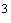 7.12 Расчетную температуру воздуха и воздухообмен в помещениях прачечных, химчисток, столовых (комнат приема пищи - по нормам для столовых), здравпунктов, радиоузлов, телефонных станций, библиотек, архивов, киноаппаратных, студий, торгового и бытового обслуживания, залов собраний и совещаний, конференц-залов следует принимать в соответствии со сводами правил по проектированию соответствующих зданий.Приложение А (обязательное)  Нормативные документы В настоящем документе использованы ссылки на следующие нормативные документы:Федеральный закон от 27 декабря 2002 г. N 184-ФЗ "О техническом регулировании".Федеральный закон от 22 июня 2008 г. N 123-ФЗ "Технический регламент о требованиях пожарной безопасности".Федеральный закон от 23 ноября 2009 г. N 261-ФЗ "Об энергосбережении и повышении энергетической эффективности и о внесении изменений в отдельные законодательные акты Российской Федерации".Федеральный закон от 30 декабря 2009 г. N 384-ФЗ "Технический регламент о безопасности зданий и сооружений".Постановление Правительства РФ от 16 февраля 2008 г. N 87 "О составе разделов проектной документации и требованиях к их содержанию".СП 30.13330.2011 "СНиП 2.04.01-85* Внутренний водопровод и канализация зданий"*. _________________ * Действует СП 30.13330.2012.  - Примечание изготовителя базы данных. СП 59.13330.2011 "СНиП 35-01-2001 Доступность зданий и сооружений для маломобильных групп населения". СП 52.13330.2011 "СНиП 23-05-95* Естественное и искусственное освещение".СНиП 31-06-2009 Общественные здания и сооружения.СП 60.13330.2011  "СНиП 41-01-2003 Отопление, вентиляция и кондиционирование".СНиП 3.05.06-85 Электротехнические устройства.ГОСТ Р 53770-2010 Лифты пассажирские. Основные параметры и размеры.ГОСТ Р 53767-2010 Лифты пассажирские. Общие технические условия.ГОСТ Р 53771-2010 Лифты грузовые.ГОСТ 12.4.026-2001 Цвета сигнальные, знаки безопасности и разметка сигнальная.ГОСТ 12.1.007-74* Характеристики вредных веществ. _______________ * Вероятно, ошибка оригинала. Следует читать: ГОСТ 12.1.007-76. - Примечание изготовителя базы данных. ГОСТ 17.4.1.02-83 Классы опасности веществ.ГОСТ 14202-69 Трубопроводы промышленных предприятий. Опознавательная окраска, предупреждающие знаки и маркировочные щитки.СП 1.13130.2009 Системы противопожарной защиты. Эвакуационные пути и выходы.СП 2.13130.2009 Системы противопожарной защиты. Обеспечение огнестойкости объектов защиты.СП 5.13130.2009 Системы противопожарной защиты. Установки пожарной сигнализации и пожаротушения автоматические. Нормы и правила проектирования.СП 6.13130.2009 Системы противопожарной защиты. Электроснабжение. Требования пожарной безопасности.СП 4.13130.2009 Системы противопожарной защиты. Ограничение распространения пожара на объектах защиты. Требования к объемно-планировочным и конструктивным решениям. Библиография [1] СП 31-110-2003 Проектирование и монтаж электроустановок жилых и общественных зданий.[2] ПУЭ Правила устройства электроустановок.[3] Инструкция по проектированию электрооборудования общественных зданий массового строительства*. ________________ * На территории Российской Федерации документ не действует. Действует СП 31-110-2003. - Примечание изготовителя базы данных.Электронный текст документа подготовлен ЗАО "Кодекс" и сверен по: официальное издание Минрегион России. - М.: ОАО "ЦПП", 2011 НаименованиеПоказатель, м Размеры в планеРазмеры в планеКабины:душевых закрытые1,8х0,9 (1,8х1,8) душевых открытые и со сквозным проходом, полудушей0,9х0,9 (1,2х0,9) личной гигиены женщин1,8х1,2 (1,8х2,6) уборных1,2х0,8 (1,8х1,65) Скамьи в гардеробных0,3х0,8 (0,6х0,8) Устройство питьевого водоснабжения0,5x0,7 Шкафы в гардеробных для уличной и домашней одежды в зависимости от климатических районов и специальной одежды и обуви*:IIБ, IIВ, IIГ, IIIБ, IIIВ, IV0,25х0,5 IB, IД, IIА, IIIА0,33х0,5 IA, IБ, IГ и для инвалидов0,4х0,5 Размеры по высотеРазмеры по высотеРазделительные перегородки:до верха перегородки1,8 от пола до низа перегородки0,2 Шкафы для хранения одежды1,65 Расстояние между осями санитарных приборовРасстояние между осями санитарных приборовУмывальники одиночные0,65 Ручные и ножные ванны, писсуары0,7 Ширина проходов между рядамиШирина проходов между рядамиКабины душевых закрытые, умывальники групповые1,2 (1,8) Кабины душевых открытые и уборных, писсуары1,5 (1,8) Умывальники одиночные1,8 Ручные и ножные ванны, кабины личной гигиены женщин и фотариев2 Шкафы гардеробных для хранения одежды при числе отделений в ряду:до 181,4/1** (2,4/1,8) от 18 до 362/1,4** (2,4/1,8) * Для обычного состава спецодежды (халаты, фартуки, легкие комбинезоны) следует предусматривать шкафы размерами в плане 0,25х0,5 м, для расширенного состава (обычный состав плюс нательное белье, средства индивидуальной защиты ) - 0,33х0,5 м, для громоздкой спецодежды (расширенный состав плюс полушубки, валенки, специальные комбинезоны ) - 0,4х0,5 м.** В знаменателе приведена ширина проходов между рядами шкафов без скамей.Примечания1 Ширину проходов между стеной и рядами оборудования следует уменьшать на 40%, при числе единиц оборудования более шести в ряду - увеличивать на 25%.2 При тупиковых проходах между шкафами для одежды число отделений в ряду следует уменьшать на 35%.3 В скобках указаны показатели для инвалидов с нарушением работы опорно-двигательного аппарата.* Для обычного состава спецодежды (халаты, фартуки, легкие комбинезоны) следует предусматривать шкафы размерами в плане 0,25х0,5 м, для расширенного состава (обычный состав плюс нательное белье, средства индивидуальной защиты ) - 0,33х0,5 м, для громоздкой спецодежды (расширенный состав плюс полушубки, валенки, специальные комбинезоны ) - 0,4х0,5 м.** В знаменателе приведена ширина проходов между рядами шкафов без скамей.Примечания1 Ширину проходов между стеной и рядами оборудования следует уменьшать на 40%, при числе единиц оборудования более шести в ряду - увеличивать на 25%.2 При тупиковых проходах между шкафами для одежды число отделений в ряду следует уменьшать на 35%.3 В скобках указаны показатели для инвалидов с нарушением работы опорно-двигательного аппарата.Группа производ- ственных процессов Санитарная характеристика производственных процессов Расчетное число человек Расчетное число человек Тип гардеробных, число отделений шкафа на 1 чел. Специальные бытовые помещения и устройства на одну душевую сеткуна один кран 1 2 34 5 6 1 Процессы, вызывающие загрязнение веществами 3-го и 4-го классов опасности:1а только рук 25 7 Общие, одно отделение- 1б тела и спецодежды 15 10 Общие, два отделения- 1в тела и спецодежды, удаляемое с применением специальных моющих средств5 20 Раздельные, по одному отделению Химчистка или стирка спецодежды 2 Процессы, протекающие при избытках явной теплоты или неблагоприятных метеорологических условиях:2а при избытках явной конвенционной теплоты7 20 Общие, два отделения Помещения для охлаждения 2б при избытках явной лучистой теплоты3 20 То же То же 2в связанные с воздействием влаги, вызывающей намокание спецодежды5 20 Раздельные, по одному отделению Сушка спецодежды 2г при температуре воздуха до 10° С, включая работы на открытом воздухе5 20 Раздельные, по одному отделению Помещения для обогрева и сушки спецодежды 3 Процессы, вызывающие загрязнение веществами 1-2-го классов опасности, а также веществами, обладающими стойким запахом:3а только рук 7 10 Общие, одно отделение3б тела и спецодежды 3 10 Раздельные, по одному отделению Химчистка, искусственная вентиляция мест хранения спецодежды; дезодорация4 Процессы, требующие особых условий к соблюдению чистоты или стерильности при изготовлении продукцииВ соответствии с требованиями ведомственных нормативных документов В соответствии с требованиями ведомственных нормативных документов В соответствии с требованиями ведомственных нормативных документов В соответствии с требованиями ведомственных нормативных документов Примечания1 При сочетании признаков различных групп производственных процессов тип гардеробных, число душевых сеток и кранов умывальников следует предусматривать по группе с наиболее высокими требованиями, а специальные бытовые помещения и устройства - по суммарным требованиям.2 При процессах группы 1а душевые и шкафы, при процессах групп 1б и 3а скамьи шкафов не предусматривают.3 При любых процессах, связанных с выделением пыли и вредных веществ, в гардеробных должны быть предусмотрены респираторные (на списочную численность работающих), а также помещения и устройства для обеспыливания или обезвреживания спецодежды (на численность работающих в смену).4 В мобильных зданиях из блок-контейнеров допускается уменьшать расчетное число душевых сеток до 60%.5 При работах с инфицирующими и радиоактивными материалами, а также с веществами, опасными для человека при воздействии через кожу, санитарно-бытовые помещения следует проектировать с учетом требований ведомственных нормативных документов.6 В соответствии с ведомственными нормативными документами разрешается открытое хранение одежды, в том числе на вешалках.     7 Вредные вещества следует принимать по ГОСТ 12.1.007, классы опасности веществ - по ГОСТ 17.4.1.02. 8 Расчетное число инвалидов с нарушением работы опорно-двигательного аппарата и слепых на одну душевую сетку - 3, на один кран - 7 независимо от санитарной характеристики производственных процессов.Примечания1 При сочетании признаков различных групп производственных процессов тип гардеробных, число душевых сеток и кранов умывальников следует предусматривать по группе с наиболее высокими требованиями, а специальные бытовые помещения и устройства - по суммарным требованиям.2 При процессах группы 1а душевые и шкафы, при процессах групп 1б и 3а скамьи шкафов не предусматривают.3 При любых процессах, связанных с выделением пыли и вредных веществ, в гардеробных должны быть предусмотрены респираторные (на списочную численность работающих), а также помещения и устройства для обеспыливания или обезвреживания спецодежды (на численность работающих в смену).4 В мобильных зданиях из блок-контейнеров допускается уменьшать расчетное число душевых сеток до 60%.5 При работах с инфицирующими и радиоактивными материалами, а также с веществами, опасными для человека при воздействии через кожу, санитарно-бытовые помещения следует проектировать с учетом требований ведомственных нормативных документов.6 В соответствии с ведомственными нормативными документами разрешается открытое хранение одежды, в том числе на вешалках.     7 Вредные вещества следует принимать по ГОСТ 12.1.007, классы опасности веществ - по ГОСТ 17.4.1.02. 8 Расчетное число инвалидов с нарушением работы опорно-двигательного аппарата и слепых на одну душевую сетку - 3, на один кран - 7 независимо от санитарной характеристики производственных процессов.Примечания1 При сочетании признаков различных групп производственных процессов тип гардеробных, число душевых сеток и кранов умывальников следует предусматривать по группе с наиболее высокими требованиями, а специальные бытовые помещения и устройства - по суммарным требованиям.2 При процессах группы 1а душевые и шкафы, при процессах групп 1б и 3а скамьи шкафов не предусматривают.3 При любых процессах, связанных с выделением пыли и вредных веществ, в гардеробных должны быть предусмотрены респираторные (на списочную численность работающих), а также помещения и устройства для обеспыливания или обезвреживания спецодежды (на численность работающих в смену).4 В мобильных зданиях из блок-контейнеров допускается уменьшать расчетное число душевых сеток до 60%.5 При работах с инфицирующими и радиоактивными материалами, а также с веществами, опасными для человека при воздействии через кожу, санитарно-бытовые помещения следует проектировать с учетом требований ведомственных нормативных документов.6 В соответствии с ведомственными нормативными документами разрешается открытое хранение одежды, в том числе на вешалках.     7 Вредные вещества следует принимать по ГОСТ 12.1.007, классы опасности веществ - по ГОСТ 17.4.1.02. 8 Расчетное число инвалидов с нарушением работы опорно-двигательного аппарата и слепых на одну душевую сетку - 3, на один кран - 7 независимо от санитарной характеристики производственных процессов.Примечания1 При сочетании признаков различных групп производственных процессов тип гардеробных, число душевых сеток и кранов умывальников следует предусматривать по группе с наиболее высокими требованиями, а специальные бытовые помещения и устройства - по суммарным требованиям.2 При процессах группы 1а душевые и шкафы, при процессах групп 1б и 3а скамьи шкафов не предусматривают.3 При любых процессах, связанных с выделением пыли и вредных веществ, в гардеробных должны быть предусмотрены респираторные (на списочную численность работающих), а также помещения и устройства для обеспыливания или обезвреживания спецодежды (на численность работающих в смену).4 В мобильных зданиях из блок-контейнеров допускается уменьшать расчетное число душевых сеток до 60%.5 При работах с инфицирующими и радиоактивными материалами, а также с веществами, опасными для человека при воздействии через кожу, санитарно-бытовые помещения следует проектировать с учетом требований ведомственных нормативных документов.6 В соответствии с ведомственными нормативными документами разрешается открытое хранение одежды, в том числе на вешалках.     7 Вредные вещества следует принимать по ГОСТ 12.1.007, классы опасности веществ - по ГОСТ 17.4.1.02. 8 Расчетное число инвалидов с нарушением работы опорно-двигательного аппарата и слепых на одну душевую сетку - 3, на один кран - 7 независимо от санитарной характеристики производственных процессов.Примечания1 При сочетании признаков различных групп производственных процессов тип гардеробных, число душевых сеток и кранов умывальников следует предусматривать по группе с наиболее высокими требованиями, а специальные бытовые помещения и устройства - по суммарным требованиям.2 При процессах группы 1а душевые и шкафы, при процессах групп 1б и 3а скамьи шкафов не предусматривают.3 При любых процессах, связанных с выделением пыли и вредных веществ, в гардеробных должны быть предусмотрены респираторные (на списочную численность работающих), а также помещения и устройства для обеспыливания или обезвреживания спецодежды (на численность работающих в смену).4 В мобильных зданиях из блок-контейнеров допускается уменьшать расчетное число душевых сеток до 60%.5 При работах с инфицирующими и радиоактивными материалами, а также с веществами, опасными для человека при воздействии через кожу, санитарно-бытовые помещения следует проектировать с учетом требований ведомственных нормативных документов.6 В соответствии с ведомственными нормативными документами разрешается открытое хранение одежды, в том числе на вешалках.     7 Вредные вещества следует принимать по ГОСТ 12.1.007, классы опасности веществ - по ГОСТ 17.4.1.02. 8 Расчетное число инвалидов с нарушением работы опорно-двигательного аппарата и слепых на одну душевую сетку - 3, на один кран - 7 независимо от санитарной характеристики производственных процессов.Примечания1 При сочетании признаков различных групп производственных процессов тип гардеробных, число душевых сеток и кранов умывальников следует предусматривать по группе с наиболее высокими требованиями, а специальные бытовые помещения и устройства - по суммарным требованиям.2 При процессах группы 1а душевые и шкафы, при процессах групп 1б и 3а скамьи шкафов не предусматривают.3 При любых процессах, связанных с выделением пыли и вредных веществ, в гардеробных должны быть предусмотрены респираторные (на списочную численность работающих), а также помещения и устройства для обеспыливания или обезвреживания спецодежды (на численность работающих в смену).4 В мобильных зданиях из блок-контейнеров допускается уменьшать расчетное число душевых сеток до 60%.5 При работах с инфицирующими и радиоактивными материалами, а также с веществами, опасными для человека при воздействии через кожу, санитарно-бытовые помещения следует проектировать с учетом требований ведомственных нормативных документов.6 В соответствии с ведомственными нормативными документами разрешается открытое хранение одежды, в том числе на вешалках.     7 Вредные вещества следует принимать по ГОСТ 12.1.007, классы опасности веществ - по ГОСТ 17.4.1.02. 8 Расчетное число инвалидов с нарушением работы опорно-двигательного аппарата и слепых на одну душевую сетку - 3, на один кран - 7 независимо от санитарной характеристики производственных процессов.НаименованиеНаименованиеНаименованиеНаименованиеНаименованиеПоказатель Площадь помещений на 1 чел., мПлощадь помещений на 1 чел., мПлощадь помещений на 1 чел., мПлощадь помещений на 1 чел., мПлощадь помещений на 1 чел., мПлощадь помещений на 1 чел., мГардеробные уличной одежды, раздаточные спецодежды*, помещения для обогрева или охлажденияГардеробные уличной одежды, раздаточные спецодежды*, помещения для обогрева или охлажденияГардеробные уличной одежды, раздаточные спецодежды*, помещения для обогрева или охлажденияГардеробные уличной одежды, раздаточные спецодежды*, помещения для обогрева или охлажденияГардеробные уличной одежды, раздаточные спецодежды*, помещения для обогрева или охлаждения0,1 Кладовые для хранения спецодежды** при:Кладовые для хранения спецодежды** при:Кладовые для хранения спецодежды** при:Кладовые для хранения спецодежды** при:Кладовые для хранения спецодежды** при:обычном составе спецодеждыобычном составе спецодеждыобычном составе спецодеждыобычном составе спецодеждыобычном составе спецодежды0,04 расширенном составе спецодеждырасширенном составе спецодеждырасширенном составе спецодеждырасширенном составе спецодеждырасширенном составе спецодежды0,06 громоздкой спецодеждегромоздкой спецодеждегромоздкой спецодеждегромоздкой спецодеждегромоздкой спецодежде0,08 РеспираторныеРеспираторныеРеспираторныеРеспираторныеРеспираторные0,07 Помещения централизованного склада спецодежды и средств индивидуальной защиты:Помещения централизованного склада спецодежды и средств индивидуальной защиты:Помещения централизованного склада спецодежды и средств индивидуальной защиты:Помещения централизованного склада спецодежды и средств индивидуальной защиты:Помещения централизованного склада спецодежды и средств индивидуальной защиты:для хранениядля хранениядля хранениядля хранениядля хранения0,06 " " выдачи, включая кабины примерки и подгонкивыдачи, включая кабины примерки и подгонкивыдачи, включая кабины примерки и подгонки0,02 Помещения дежурного персонала с местом для уборочного инвентаря, курительные при уборных или помещениях для отдыхаПомещения дежурного персонала с местом для уборочного инвентаря, курительные при уборных или помещениях для отдыхаПомещения дежурного персонала с местом для уборочного инвентаря, курительные при уборных или помещениях для отдыхаПомещения дежурного персонала с местом для уборочного инвентаря, курительные при уборных или помещениях для отдыхаПомещения дежурного персонала с местом для уборочного инвентаря, курительные при уборных или помещениях для отдыха0,02 Места для чистки обуви, бритья, сушки волосМеста для чистки обуви, бритья, сушки волосМеста для чистки обуви, бритья, сушки волосМеста для чистки обуви, бритья, сушки волосМеста для чистки обуви, бритья, сушки волос0,01 Помещения для сушки, обеспыливания или обезвреживания спецодеждыПомещения для сушки, обеспыливания или обезвреживания спецодеждыПомещения для сушки, обеспыливания или обезвреживания спецодеждыПомещения для сушки, обеспыливания или обезвреживания спецодеждыПомещения для сушки, обеспыливания или обезвреживания спецодежды0,15 Помещения для чистки спецодежды, включая каски и спецобувьПомещения для чистки спецодежды, включая каски и спецобувьПомещения для чистки спецодежды, включая каски и спецобувьПомещения для чистки спецодежды, включая каски и спецобувьПомещения для чистки спецодежды, включая каски и спецобувь0,3 Площадь помещений на единицу оборудования, м Площадь помещений на единицу оборудования, м Площадь помещений на единицу оборудования, м Площадь помещений на единицу оборудования, м Площадь помещений на единицу оборудования, м Площадь помещений на единицу оборудования, м Преддушевые при кабинах душевых открытых и со сквозным проходомПреддушевые при кабинах душевых открытых и со сквозным проходомПреддушевые при кабинах душевых открытых и со сквозным проходомПреддушевые при кабинах душевых открытых и со сквозным проходомПреддушевые при кабинах душевых открытых и со сквозным проходом0,7 Тамбуры при уборных с кабинамиТамбуры при уборных с кабинамиТамбуры при уборных с кабинамиТамбуры при уборных с кабинамиТамбуры при уборных с кабинами0,4 Число обслуживаемых в смену на единицу оборудования, чел.Число обслуживаемых в смену на единицу оборудования, чел.Число обслуживаемых в смену на единицу оборудования, чел.Число обслуживаемых в смену на единицу оборудования, чел.Число обслуживаемых в смену на единицу оборудования, чел.Число обслуживаемых в смену на единицу оборудования, чел.Напольные чаши (унитазы) и писсуары уборных:Напольные чаши (унитазы) и писсуары уборных:Напольные чаши (унитазы) и писсуары уборных:Напольные чаши (унитазы) и писсуары уборных:Напольные чаши (унитазы) и писсуары уборных:в производственных производственных производственных  зданиях18/12 " административных административных административных          "45/30 при залах собраний, совещаний, гардеробных, столовыхпри залах собраний, совещаний, гардеробных, столовыхпри залах собраний, совещаний, гардеробных, столовыхпри залах собраний, совещаний, гардеробных, столовыхпри залах собраний, совещаний, гардеробных, столовых100/60 Умывальники и электрополотенца в тамбурах уборных:Умывальники и электрополотенца в тамбурах уборных:Умывальники и электрополотенца в тамбурах уборных:Умывальники и электрополотенца в тамбурах уборных:Умывальники и электрополотенца в тамбурах уборных:в производственных зданияхв производственных зданияхв производственных зданияхв производственных зданияхв производственных зданиях72/48 " административных        "" административных        "" административных        "" административных        "" административных        "40/27 Устройство питьевого водоснабжения в зависимости от групп производственных процессов:Устройство питьевого водоснабжения в зависимости от групп производственных процессов:Устройство питьевого водоснабжения в зависимости от групп производственных процессов:Устройство питьевого водоснабжения в зависимости от групп производственных процессов:Устройство питьевого водоснабжения в зависимости от групп производственных процессов:2а, 2б2а, 2б2а, 2б2а, 2б2а, 2б100 1а , 1б, 1в, 2в , 2г, 3а, 3б, 41а , 1б, 1в, 2в , 2г, 3а, 3б, 41а , 1б, 1в, 2в , 2г, 3а, 3б, 41а , 1б, 1в, 2в , 2г, 3а, 3б, 41а , 1б, 1в, 2в , 2г, 3а, 3б, 4200 ПолудушиПолудушиПолудушиПолудушиПолудуши15 * Предусматривать отдельные помещения для чистой и загрязненной спецодежды.** Для групп производственных процессов 1в, 2в, 2г, 3б.Примечания1 В I климатическом районе и подрайонах IIА и IIIА, а также при самообслуживании площадь гардеробных уличной одежды следует увеличивать на 25%.2 При помещениях раздаточных, сушки, обеспыливания и обезвреживания спецодежды следует дополнительно предусматривать место для переодевания площадью 0,1 м/чел., а в гардеробных уличной одежды и кладовых для хранения спецодежды - места для сдачи и получения спецодежды площадью 0,03 м/чел. При респираторных более чем на 500 чел. следует дополнительно предусматривать мастерские площадью 0,05 м/чел. для проверки и перезарядки приборов индивидуальной защиты органов дыхания.3 Площадь помещений, указанных в таблице 3, должна быть не менее 4 м, преддушевых и тамбуров - не менее 2 м.4 В числителе даны показатели для мужчин, в знаменателе - для женщин.5 При числе обслуживаемых менее расчетного следует принимать одну единицу оборудования.6 При наличии в числе работающих инвалидов, пользующихся креслами-колясками, площадь помещений на единицу оборудования следует принимать: преддушевые при кабинах душевых - 1,0 м, тамбуры при уборных с кабинами - 0,6 м.* Предусматривать отдельные помещения для чистой и загрязненной спецодежды.** Для групп производственных процессов 1в, 2в, 2г, 3б.Примечания1 В I климатическом районе и подрайонах IIА и IIIА, а также при самообслуживании площадь гардеробных уличной одежды следует увеличивать на 25%.2 При помещениях раздаточных, сушки, обеспыливания и обезвреживания спецодежды следует дополнительно предусматривать место для переодевания площадью 0,1 м/чел., а в гардеробных уличной одежды и кладовых для хранения спецодежды - места для сдачи и получения спецодежды площадью 0,03 м/чел. При респираторных более чем на 500 чел. следует дополнительно предусматривать мастерские площадью 0,05 м/чел. для проверки и перезарядки приборов индивидуальной защиты органов дыхания.3 Площадь помещений, указанных в таблице 3, должна быть не менее 4 м, преддушевых и тамбуров - не менее 2 м.4 В числителе даны показатели для мужчин, в знаменателе - для женщин.5 При числе обслуживаемых менее расчетного следует принимать одну единицу оборудования.6 При наличии в числе работающих инвалидов, пользующихся креслами-колясками, площадь помещений на единицу оборудования следует принимать: преддушевые при кабинах душевых - 1,0 м, тамбуры при уборных с кабинами - 0,6 м.* Предусматривать отдельные помещения для чистой и загрязненной спецодежды.** Для групп производственных процессов 1в, 2в, 2г, 3б.Примечания1 В I климатическом районе и подрайонах IIА и IIIА, а также при самообслуживании площадь гардеробных уличной одежды следует увеличивать на 25%.2 При помещениях раздаточных, сушки, обеспыливания и обезвреживания спецодежды следует дополнительно предусматривать место для переодевания площадью 0,1 м/чел., а в гардеробных уличной одежды и кладовых для хранения спецодежды - места для сдачи и получения спецодежды площадью 0,03 м/чел. При респираторных более чем на 500 чел. следует дополнительно предусматривать мастерские площадью 0,05 м/чел. для проверки и перезарядки приборов индивидуальной защиты органов дыхания.3 Площадь помещений, указанных в таблице 3, должна быть не менее 4 м, преддушевых и тамбуров - не менее 2 м.4 В числителе даны показатели для мужчин, в знаменателе - для женщин.5 При числе обслуживаемых менее расчетного следует принимать одну единицу оборудования.6 При наличии в числе работающих инвалидов, пользующихся креслами-колясками, площадь помещений на единицу оборудования следует принимать: преддушевые при кабинах душевых - 1,0 м, тамбуры при уборных с кабинами - 0,6 м.* Предусматривать отдельные помещения для чистой и загрязненной спецодежды.** Для групп производственных процессов 1в, 2в, 2г, 3б.Примечания1 В I климатическом районе и подрайонах IIА и IIIА, а также при самообслуживании площадь гардеробных уличной одежды следует увеличивать на 25%.2 При помещениях раздаточных, сушки, обеспыливания и обезвреживания спецодежды следует дополнительно предусматривать место для переодевания площадью 0,1 м/чел., а в гардеробных уличной одежды и кладовых для хранения спецодежды - места для сдачи и получения спецодежды площадью 0,03 м/чел. При респираторных более чем на 500 чел. следует дополнительно предусматривать мастерские площадью 0,05 м/чел. для проверки и перезарядки приборов индивидуальной защиты органов дыхания.3 Площадь помещений, указанных в таблице 3, должна быть не менее 4 м, преддушевых и тамбуров - не менее 2 м.4 В числителе даны показатели для мужчин, в знаменателе - для женщин.5 При числе обслуживаемых менее расчетного следует принимать одну единицу оборудования.6 При наличии в числе работающих инвалидов, пользующихся креслами-колясками, площадь помещений на единицу оборудования следует принимать: преддушевые при кабинах душевых - 1,0 м, тамбуры при уборных с кабинами - 0,6 м.* Предусматривать отдельные помещения для чистой и загрязненной спецодежды.** Для групп производственных процессов 1в, 2в, 2г, 3б.Примечания1 В I климатическом районе и подрайонах IIА и IIIА, а также при самообслуживании площадь гардеробных уличной одежды следует увеличивать на 25%.2 При помещениях раздаточных, сушки, обеспыливания и обезвреживания спецодежды следует дополнительно предусматривать место для переодевания площадью 0,1 м/чел., а в гардеробных уличной одежды и кладовых для хранения спецодежды - места для сдачи и получения спецодежды площадью 0,03 м/чел. При респираторных более чем на 500 чел. следует дополнительно предусматривать мастерские площадью 0,05 м/чел. для проверки и перезарядки приборов индивидуальной защиты органов дыхания.3 Площадь помещений, указанных в таблице 3, должна быть не менее 4 м, преддушевых и тамбуров - не менее 2 м.4 В числителе даны показатели для мужчин, в знаменателе - для женщин.5 При числе обслуживаемых менее расчетного следует принимать одну единицу оборудования.6 При наличии в числе работающих инвалидов, пользующихся креслами-колясками, площадь помещений на единицу оборудования следует принимать: преддушевые при кабинах душевых - 1,0 м, тамбуры при уборных с кабинами - 0,6 м.* Предусматривать отдельные помещения для чистой и загрязненной спецодежды.** Для групп производственных процессов 1в, 2в, 2г, 3б.Примечания1 В I климатическом районе и подрайонах IIА и IIIА, а также при самообслуживании площадь гардеробных уличной одежды следует увеличивать на 25%.2 При помещениях раздаточных, сушки, обеспыливания и обезвреживания спецодежды следует дополнительно предусматривать место для переодевания площадью 0,1 м/чел., а в гардеробных уличной одежды и кладовых для хранения спецодежды - места для сдачи и получения спецодежды площадью 0,03 м/чел. При респираторных более чем на 500 чел. следует дополнительно предусматривать мастерские площадью 0,05 м/чел. для проверки и перезарядки приборов индивидуальной защиты органов дыхания.3 Площадь помещений, указанных в таблице 3, должна быть не менее 4 м, преддушевых и тамбуров - не менее 2 м.4 В числителе даны показатели для мужчин, в знаменателе - для женщин.5 При числе обслуживаемых менее расчетного следует принимать одну единицу оборудования.6 При наличии в числе работающих инвалидов, пользующихся креслами-колясками, площадь помещений на единицу оборудования следует принимать: преддушевые при кабинах душевых - 1,0 м, тамбуры при уборных с кабинами - 0,6 м.Помещения фельдшерского здравпункта Помещения фельдшерского здравпункта Площадь, мПлощадь, мВестибюльно-ожидальная с раздевалкой и регистратураВестибюльно-ожидальная с раздевалкой и регистратура18 (10)* Комната временного пребывания больныхКомната временного пребывания больных9 (9) Процедурные кабинетыПроцедурные кабинеты24 (2 помещения)(12) Кабинет для приема больныхКабинет для приема больных12 (10) "физиотерапии 18 "стоматолога 12 "гинеколога 12 Кладовая лекарственных форм и медицинского оборудованияКладовая лекарственных форм и медицинского оборудования6 (6) Уборная с умывальником в тамбуреУборная с умывальником в тамбурена 1 унитаз на 1 унитаз * В скобках - для мобильных зданий.Примечания1 Кабинет стоматолога необходимо предусматривать по согласованию с местными органами здравоохранения.2 Один кабинет гинеколога следует предусматривать на списочную численность от 1200 до 3600 женщин. При наличии кабинета гинеколога необходимо предусматривать помещение для личной гигиены женщин.* В скобках - для мобильных зданий.Примечания1 Кабинет стоматолога необходимо предусматривать по согласованию с местными органами здравоохранения.2 Один кабинет гинеколога следует предусматривать на списочную численность от 1200 до 3600 женщин. При наличии кабинета гинеколога необходимо предусматривать помещение для личной гигиены женщин.* В скобках - для мобильных зданий.Примечания1 Кабинет стоматолога необходимо предусматривать по согласованию с местными органами здравоохранения.2 Один кабинет гинеколога следует предусматривать на списочную численность от 1200 до 3600 женщин. При наличии кабинета гинеколога необходимо предусматривать помещение для личной гигиены женщин.* В скобках - для мобильных зданий.Примечания1 Кабинет стоматолога необходимо предусматривать по согласованию с местными органами здравоохранения.2 Один кабинет гинеколога следует предусматривать на списочную численность от 1200 до 3600 женщин. При наличии кабинета гинеколога необходимо предусматривать помещение для личной гигиены женщин.Помещения врачебных здравпунктов Помещения врачебных здравпунктов Площадь, мПлощадь, мПлощадь, мпри категории здравпунктов при категории здравпунктов при размещении здравпунктов в мобильных зданиях I IIВестибюль с местами для ожидания и регистратурыВестибюль с местами для ожидания и регистратуры24 18 15 Перевязочные - гнойная и чистая Перевязочные - гнойная и чистая 36 (2 помещения)36 (2 помещения) 16 Кабинеты для приема больных Кабинеты для приема больных 48 (4 помещения)24 (2 помещения) 12 Кабинет физиотерапииКабинет физиотерапии24 18 12 " стоматолога 24 (2 помещения)12 12 Процедурный кабинетПроцедурный кабинет18 12 - Комната временного пребывания больныхКомната временного пребывания больных12 9 9 Кабинет заведующего здравпунктомКабинет заведующего здравпунктом9 9 - Кабинет гинеколога*Кабинет гинеколога*12 9 - Кладовая лекарственных форм, с киоскомКладовая лекарственных форм, с киоском9 9 6 Помещение для автоклава и перевязочных материаловПомещение для автоклава и перевязочных материалов9 9 6 Кладовая медицинского оборудованияКладовая медицинского оборудования6 6 6 Уборная с умывальником в тамбуреУборная с умывальником в тамбуреНа 1 унитаз На 1 унитаз На 1 унитаз ДушеваяДушеваяНа 1 душевую сетку На 1 душевую сетку На 1 душевую сетку * В соответствии с примечанием 2 таблицы 4.Примечание - На предприятиях, где предусматривается использование труда инвалидов, состав врачебного здравпункта может быть дополнен по согласованию с местными органами здравоохранения с учетом вида инвалидности, групп заболеваний и степени утраты трудоспособности работающих.* В соответствии с примечанием 2 таблицы 4.Примечание - На предприятиях, где предусматривается использование труда инвалидов, состав врачебного здравпункта может быть дополнен по согласованию с местными органами здравоохранения с учетом вида инвалидности, групп заболеваний и степени утраты трудоспособности работающих.* В соответствии с примечанием 2 таблицы 4.Примечание - На предприятиях, где предусматривается использование труда инвалидов, состав врачебного здравпункта может быть дополнен по согласованию с местными органами здравоохранения с учетом вида инвалидности, групп заболеваний и степени утраты трудоспособности работающих.* В соответствии с примечанием 2 таблицы 4.Примечание - На предприятиях, где предусматривается использование труда инвалидов, состав врачебного здравпункта может быть дополнен по согласованию с местными органами здравоохранения с учетом вида инвалидности, групп заболеваний и степени утраты трудоспособности работающих.* В соответствии с примечанием 2 таблицы 4.Примечание - На предприятиях, где предусматривается использование труда инвалидов, состав врачебного здравпункта может быть дополнен по согласованию с местными органами здравоохранения с учетом вида инвалидности, групп заболеваний и степени утраты трудоспособности работающих.Наименование Площадь на 1 чел., мПарильная (сауна)0,7 Ингаляторий1,8 Фотарий1,5 Помещение (место) для отдыха в рабочее время: психологической разгрузки, занятий физической культурой, фитопроцедуры0,9 Помещение Единица измерения Площадь на единицу измерения, мЧитальный зал1 место 2,7 Хранилище книг, аудио- и видеоинформации 1000 единиц хранения2,5 Служебное помещение 1 рабочее место4 Стол приема и выдачи книг, аудио- и видеоинформацииТо же 5 Место для каталога и выставки новых поступлений1000 единиц хранения0,6 Помещение Площадь, м, на 1 местоЧитальный зал 2,7Рабочее помещение 4Примечание - Площадь хранилища документов определяется в задании на проектирование.Примечание - Площадь хранилища документов определяется в задании на проектирование.До 1000 24св. 1000 до 3000 48" 3000 " 5000 72" 5000 " 10000 100" 10000 " 20000 150" 20000 200Помещение Площадь, м, при списочной численности работающих на предприятии, чел.Площадь, м, при списочной численности работающих на предприятии, чел.Площадь, м, при списочной численности работающих на предприятии, чел.Площадь, м, при списочной численности работающих на предприятии, чел.Площадь, м, при списочной численности работающих на предприятии, чел.от 100 до 300 св. 300 до 500 св. 500  до 1000св. 1000 до 1500 св. 1500 Профсоюзной организации12 18 36 54 60 Молодежных организаций12 12 18 18 24 Группы народного контроля12 12 12 18 24 Методический кабинет- - - 12 18 Помещение Площадь, м, при списочной численности работающих в цехе, чел.Площадь, м, при списочной численности работающих в цехе, чел.Площадь, м, при списочной численности работающих в цехе, чел.Площадь, м, при списочной численности работающих в цехе, чел.Площадь, м, при списочной численности работающих в цехе, чел.от 100  до 300 св. 300 до 500 св. 500 до 1000св. 1000 до 1500 св. 1500 Профсоюзной организации 12 18 3654 60 Молодежных организаций 12 12 1818 24 Помещение Площадь, м, при списочной численности работающих  на предприятии, чел.Площадь, м, при списочной численности работающих  на предприятии, чел.Площадь, м, при списочной численности работающих  на предприятии, чел.Площадь, м, при списочной численности работающих  на предприятии, чел.Площадь, м, при списочной численности работающих  на предприятии, чел.от 100  до 500 св. 500 до 1000 св. 1000  до 2000св. 2000  до 4000 св.  4000 Читальный зал24 36 48 60 72 Хранилище книг, аудио- и видеоинформации- - - 12 18 Кабинет заведующего и консультанта- - - - 24 Помещения Температура в холодный период года, °С Кратность в 1 ч или объем воздухообмена, м/чКратность в 1 ч или объем воздухообмена, м/чпритоквытяжка 1 2 3 41 Вестибюли 162 - 2 Отапливаемые переходы Не ниже чем на 6 °С расчетной температуры помещений, соединяемых отапливаемыми переходами- - 3 Гардеробные уличной одежды16 - 1 4 Гардеробные для совместного хранения всех видов одежды с неполным переодеванием работающих 18 Из расчета компенсации вытяжки из душевых (но не менее однократного воздухообмена в 1 ч) 5 Гардеробные при душевых (преддушевые), а также с полным переодеванием работающиха) гардеробные спецодежды23 5 5 б) гардеробные домашней (уличной и домашней) одежды 23 Из расчета компенсации вытяжки из душевых (но не менее однократного воздухообмена в 1 ч)6 Душевые 25 - 75 м/ч на 1 душевую сетку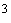 7 Уборные 16 - 50 м/ч на 1 унитаз и 25 м/ч на 1 писсуар8 Умывальные при уборных 16 - 19 Курительные 16 - 1010 Помещения для отдыха, обогрева или охлаждения 22 2 (но не менее 30 м/ч на 1 чел.)3 11 Помещения для личной гигиены женщин23 2 2 12 Помещения для ремонта спецодежды16 2 3 13 Помещения для ремонта обуви16 2 3 14 Помещения управлений, конструкторских бюро, общественных организаций площадью, м:а) не более 3618 1,5 - б) более 3618 По расчету По расчету 15 Помещения для сушки спецодежды По технологическим требованиям в пределах 16-33 °СПо расчету 16 Помещения для обеспыливания спецодежды16 То же Примечание - Расчетная температура воздуха в теплый период года и влажность в помещениях не нормируются, кроме указанных в поз.10-13, 14б, в которых расчетную температуру следует принимать в соответствии с указаниями СП 60.13330, а воздухообмен определять расчетом.Примечание - Расчетная температура воздуха в теплый период года и влажность в помещениях не нормируются, кроме указанных в поз.10-13, 14б, в которых расчетную температуру следует принимать в соответствии с указаниями СП 60.13330, а воздухообмен определять расчетом.Примечание - Расчетная температура воздуха в теплый период года и влажность в помещениях не нормируются, кроме указанных в поз.10-13, 14б, в которых расчетную температуру следует принимать в соответствии с указаниями СП 60.13330, а воздухообмен определять расчетом.Примечание - Расчетная температура воздуха в теплый период года и влажность в помещениях не нормируются, кроме указанных в поз.10-13, 14б, в которых расчетную температуру следует принимать в соответствии с указаниями СП 60.13330, а воздухообмен определять расчетом.